Canadore Students’ Council 2023-2024Clubs and Associations Start-Up Package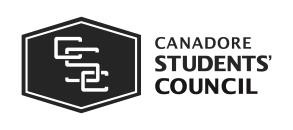 Club PolicyPlease read the full policy as the club is bound by those rules. This is a highlight of some key points that the club should be aware of.A club must consist of 5 members who must be a student in good standing enrolled in a full-time study as defined by the Ontario Ministry of Colleges and Universities.Each club and association are eligible for a maximum of $100 of funding per academic year.Club contact should respond to all messages as soon as possible; even in the summer. If a club does not respond within 5 days during the school year they will receive a warning, and if it becomes a continuous habit may be subject to the disciplinary actions.The President (or their representative) is required to attend the President’s meeting, of which they will be notified by an Executive member of the Canadore Students’ CouncilClubs are to be run democratically and everyone’s voice should be heardClubs are required to organize one campus wide event per yearClubs may receive additional funds through fundraising efforts.All events must be spoken with the Canadore Students’ Council about prior to and the forms must be filled out fifteen (15) business days prior to the event.All Clubs that wish to continue from year to year must fill out an End of year report.Club/Association ProposalThis proposal is used to give Canadore Students’ Council the scope and reasoning behind your club or association, as well as your goals and expectations for the upcoming year. Providing a great deal of information is very beneficial as it allows the Canadore Students’ Council to provide you with a higher level of support.Club/Association Name:Type of Club: 	Special Interest                Academic (Program Related)  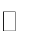 Introduction/Background:Let us know how or why you came up with the idea of this club/association. Is this a passion of yours and your friends? Is there a large need for a specific group? Etc.Goals/Purpose:Outline what you want to accomplish by having this club/association.Events/Activities:List some ideas that you think would work for this club/association. Keep in mind: you are by no means restricted by these ideas!Funding:Discuss how this club/association will use any general funding received.Membership:State how many members you expect to have this year?Primary ContactName:Student number: Email:Phone number:Secondary ContactName:Student number: Email:Phone number:The                          	_, being a sanctioned club/association under the Canadore Students’ Council, has read, understood, and agrees to follow the CSC club/association requirements. This club/association understands and agrees that should they violate applicable rules of the CSC Clubs/Associations Package, the CSC Constitution or any of its applicable policies, they may be subject to internal dissolution (i.e. separation of any future support). This club/association is also aware and agrees that    it will be “dissolved” as a result of two-thirds majority vote of the CSC Executive Committee. This club/association may appeal such dissolution to the CSC Board of Directors through a presentation at a regularly scheduled CSC board meeting.Primary Contact Signature                 	DateSecondary Contact Signature         	DateVice-President, Enrolment              	Date   Management, Indigenous and                    Student Services SignatureStudent Government Coordinator     	DateAny further questions or concerns please contact: The Vice President of Student Life for CSC at csc.vpstudentlife@canadorecollege.ca